Зарегистрировано в Минюсте России 15 сентября 2020 г. N 59849МИНИСТЕРСТВО СТРОИТЕЛЬСТВА И ЖИЛИЩНО-КОММУНАЛЬНОГОХОЗЯЙСТВА РОССИЙСКОЙ ФЕДЕРАЦИИПРИКАЗот 28 августа 2020 г. N 485/прОБ УТВЕРЖДЕНИИ КРИТЕРИЕВНАЛИЧИЯ (ОТСУТСТВИЯ) ТЕХНИЧЕСКОЙ ВОЗМОЖНОСТИ УСТАНОВКИИНДИВИДУАЛЬНОГО, ОБЩЕГО (КВАРТИРНОГО), КОЛЛЕКТИВНОГО(ОБЩЕДОМОВОГО) ПРИБОРОВ УЧЕТА, А ТАКЖЕ ФОРМЫ АКТАОБСЛЕДОВАНИЯ НА ПРЕДМЕТ УСТАНОВЛЕНИЯ НАЛИЧИЯ (ОТСУТСТВИЯ)ТЕХНИЧЕСКОЙ ВОЗМОЖНОСТИ УСТАНОВКИ ТАКИХ ПРИБОРОВУЧЕТА И ПОРЯДКА ЕЕ ЗАПОЛНЕНИЯВ соответствии с подпунктом "г" пункта 4 постановления Правительства Российской Федерации от 6 мая 2011 г. N 354 "О предоставлении коммунальных услуг собственникам и пользователям помещений в многоквартирных домах и жилых домов" (Собрание законодательства Российской Федерации, 2011, N 22, ст. 3168; 2020, N 27, ст. 4236), пунктом 2 постановления Правительства Российской Федерации от 29 июня 2020 г. N 950 "О внесении изменений в некоторые акты Правительства Российской Федерации по вопросам совершенствования организации учета электрической энергии" (Собрание законодательства Российской Федерации, 2020, N 27, ст. 4236), подпунктом 5.2.76 пункта 5 Положения о Министерстве строительства и жилищно-коммунального хозяйства Российской Федерации, утвержденного постановлением Правительства Российской Федерации от 18 ноября 2013 г. N 1038 (Собрание законодательства Российской Федерации, 2013, N 47, ст. 6117; 2020, N 30, ст. 4924), приказываю:1. Утвердить:Критерии наличия (отсутствия) технической возможности установки индивидуального, общего (квартирного), коллективного (общедомового) приборов учета согласно приложению N 1 к настоящему приказу;Форму акта обследования на предмет установления наличия (отсутствия) технической возможности установки индивидуального, общего (квартирного), коллективного (общедомового) приборов учета согласно приложению N 2 к настоящему приказу;Порядок заполнения акта обследования на предмет установления наличия (отсутствия) технической возможности установки индивидуального, общего (квартирного), коллективного (общедомового) приборов учета согласно приложению N 3 к настоящему приказу.2. Признать не подлежащим применению приказ Министерства регионального развития Российской Федерации от 29 декабря 2011 г. N 627 "Об утверждении критериев наличия (отсутствия) технической возможности установки индивидуального, общего (квартирного), коллективного (общедомового) приборов учета, а также формы акта обследования на предмет установления наличия (отсутствия) технической возможности установки таких приборов учета и порядка ее заполнения" (зарегистрирован Министерством юстиции Российской Федерации 23 апреля 2012 г., регистрационный N 23933).МинистрВ.В.ЯКУШЕВПриложение N 1к приказу Министерства строительстваи жилищно-коммунального хозяйстваРоссийской Федерацииот 28 августа 2020 г. N 485/прКРИТЕРИИНАЛИЧИЯ (ОТСУТСТВИЯ) ТЕХНИЧЕСКОЙ ВОЗМОЖНОСТИ УСТАНОВКИИНДИВИДУАЛЬНОГО, ОБЩЕГО (КВАРТИРНОГО), КОЛЛЕКТИВНОГО(ОБЩЕДОМОВОГО) ПРИБОРОВ УЧЕТА1. Критерии наличия (отсутствия) технической возможности установки индивидуального, общего (квартирного), коллективного (общедомового) приборов учета холодной воды, горячей воды, электрической энергии, природного газа, тепловой энергии (далее - прибор учета соответствующего вида) устанавливаются в целях определения возможности использования приборов учета соответствующего вида при осуществлении расчета платы за коммунальную услугу по холодному водоснабжению, горячему водоснабжению, электроснабжению, газоснабжению, отоплению.2. Техническая возможность установки прибора учета соответствующего вида в многоквартирном доме (жилом доме или помещении), за исключением многоквартирного дома (жилого дома или помещения), указанного в пункте 5 настоящего документа, отсутствует, если в ходе обследования будет выявлено наличие хотя бы одного из нижеуказанных критериев:а) установка прибора учета соответствующего вида по проектным характеристикам многоквартирного дома (жилого дома или помещения) невозможна без реконструкции, капитального ремонта (за исключением мероприятий по монтажу (демонтажу) коммутационных аппаратов, шкафов (щитов) учета в границах места установки таких приборов учета и оборудования) существующих внутридомовых инженерных систем (внутриквартирного оборудования) и (или) без создания новых внутридомовых инженерных систем (внутриквартирного оборудования);б) при установке прибора учета соответствующего вида невозможно обеспечить соблюдение обязательных метрологических и технических требований к прибору учета соответствующего вида, в том числе к месту и порядку его установки, предъявляемых в соответствии с законодательством Российской Федерации об обеспечении единства измерений и о техническом регулировании;в) в месте, в котором подлежит установке прибор учета соответствующего вида, невозможно обеспечить соблюдение предъявляемых в соответствии с законодательством Российской Федерации об обеспечении единства измерений и о техническом регулировании обязательных требований к условиям эксплуатации прибора учета соответствующего вида, которые необходимы для его надлежащего функционирования, в том числе из-за технического состояния и (или) режима работы внутридомовых инженерных систем (внутриквартирного оборудования), температурного режима, влажности, электромагнитных помех, затопления помещений, и (или) невозможно обеспечить доступ для снятия показаний прибора учета соответствующего вида, его обслуживания, замены, а в случае необходимости проведения реконструкции (ремонта) внутридомовой системы (внутриквартирного оборудования) привести их в соответствие с указанными требованиями.3. Техническая возможность установки в помещении многоквартирного дома, за исключением многоквартирного дома, указанного в пункте 5 настоящего документа, индивидуального, общего (квартирного) прибора учета тепловой энергии отсутствует, если по проектным характеристикам многоквартирный дом имеет вертикальную разводку внутридомовых инженерных систем отопления.4. Техническая возможность установки прибора учета соответствующего вида в многоквартирном доме (жилом доме или помещении), за исключением многоквартирного дома (жилого дома или помещения), указанного в пункте 5 настоящего документа, имеется, если в ходе обследования технической возможности установки прибора учета соответствующего вида будет установлено отсутствие критериев, указанных в пунктах 2 и 3 настоящего документа.5. В отношении многоквартирных домов (жилых домов или помещений), для которых Федеральным законом от 23 ноября 2009 г. N 261-ФЗ "Об энергосбережении и о повышении энергетической эффективности и о внесении изменений в отдельные законодательные акты Российской Федерации" (Собрание законодательства Российской Федерации, 2009, N 48, ст. 5711; 2019, N 30, ст. 4143) установлено требование по их оснащению на дату их ввода в эксплуатацию определенными видами приборов учета энергетических ресурсов, техническая возможность установки таких приборов учета имеется.6. Результаты обследования технической возможности установки прибора учета соответствующего вида указываются в акте обследования на предмет установления наличия (отсутствия) технической возможности установки индивидуального, общего (квартирного), коллективного (общедомового) приборов учета.7. Обследование технической возможности установки коллективного (общедомового) прибора учета электрической энергии многоквартирного дома осуществляется представителями гарантирующего поставщика. Обследование технической возможности установки прибора учета электрической энергии в отношении жилого дома осуществляется представителями сетевой организации.Приложение N 2к приказу Министерства строительстваи жилищно-коммунального хозяйстваРоссийской Федерацииот 28 августа 2020 г. N 485/прФорма                                    Акт         обследования на предмет установления наличия (отсутствия)         технической возможности установки индивидуального, общего        (квартирного), коллективного (общедомового) приборов учетаг. _____________                                     "__" _________ 20__ г.    1. ____________________________________________________________________        (наименование юридического лица (индивидуального предпринимателя),                            проводящего обследование)___________________________________________________________________________адрес (место нахождения): ______________________________________________________________________________________________________________________________________________________________________________________________________,контактный телефон: ______________________________________________________,    2. В лице ____________________________________________________________,               (фамилия, имя, отчество (последнее - при наличии) лица -                     представителя юридического лица (индивидуального                       предпринимателя), проводящего обследование)действующего на основании _________________________________________________                           (реквизиты документа, подтверждающего полномочия                                  лица на проведение обследования)    3.     В      присутствии     (указать,      если      присутствовали):___________________________________________________________________________    (наименование юридического лица (индивидуального предпринимателя),   ответственного за содержание общего имущества собственников помещений        в многоквартирном доме и лица, представляющего его интересы                           в ходе обследования)___________________________________________________________________________      (фамилия, имя, отчество (последнее - при наличии) собственника      (представителя собственника) помещения, жилого дома, в котором                         проводится обследование)___________________________________________________________________________                  (иные лица, участвующие в обследовании)    4.  Проведено обследование на предмет установления наличия (отсутствия)технической возможности установки ____________________________________________________________________________________________________________________   (индивидуального, общего (квартирного), коллективного (общедомового)прибора учета _____________________________________________________________                   (холодной воды, горячей воды, электрической энергии,                           природного газа, тепловой энергии)    5. По адресу: _________________________________________________________                    (указать адрес многоквартирного дома (жилого дома или                        помещения), в котором проводится обследование)    6. Обследование проведено: ____________________________________________                                    (указать, каким образом проведено                                    обследование: путем осмотра или с                                применением инструментов/средств измерений)с использованием следующих инструментов ______________________________________________________________________________________________________________  (указать наименование инструмента, если он используется при проведении    обследования, а если используется средство измерения - указать его метрологические характеристики и дату истечения очередного межповерочного                       интервала средства измерения)    7. В результате обследования установлено: ________________________________________________________________________________________________________   (указать на наличие или отсутствие технической возможности установки                              прибора учета)    8. Техническая  возможность  установки  прибора учета отсутствует ввидуустановления следующих критериев отсутствия такой возможности: ____________                                                                (имеется/                                                               отсутствует)___________________________________________________________________________      (указать конкретные критерии отсутствия технической возможности                         установки прибора учета)    9.   Для   установки   прибора  учета  необходимо  выполнить  следующиеорганизационно-технические мероприятия: ______________________________________________________________________________________________________________(указать конкретный перечень организационно-технических мероприятий и лицо,                      ответственное за их выполнение)    10. Особое мнение присутствующих лиц (при наличии): ____________________________________________________________________________________________________________________________________________________________________________________________________________________________________________________    11. Настоящий Акт составлен в ___ экземплярах    Подписи лиц, принимавших участие в обследовании:    _________________________ (____________________________)    _________________________ (____________________________)    _________________________ (____________________________)Приложение N 3к приказу Министерства строительстваи жилищно-коммунального хозяйстваРоссийской Федерацииот 28 августа 2020 г. N 485/прПОРЯДОКЗАПОЛНЕНИЯ АКТА ОБСЛЕДОВАНИЯ НА ПРЕДМЕТ УСТАНОВЛЕНИЯНАЛИЧИЯ (ОТСУТСТВИЯ) ТЕХНИЧЕСКОЙ ВОЗМОЖНОСТИ УСТАНОВКИИНДИВИДУАЛЬНОГО, ОБЩЕГО (КВАРТИРНОГО), КОЛЛЕКТИВНОГО(ОБЩЕДОМОВОГО) ПРИБОРОВ УЧЕТА1. В пункте 1 акта обследования на предмет установления наличия (отсутствия) технической возможности установки индивидуального, общего (квартирного), коллективного (общедомового) приборов учета (далее - акт обследования) указываются полное наименование юридического лица (фамилия, имя, отчество (последнее - при наличии), паспортные данные индивидуального предпринимателя), проводящего обследование, а также контактные данные такого юридического лица (индивидуального предпринимателя): адрес (место нахождения (постоянного места жительства) и контактный телефон.2. В пункте 2 акта обследования указываются фамилия, имя, отчество (последнее - при наличии) каждого лица - представителя юридического лица (индивидуального предпринимателя), проводящего обследование, а также реквизиты документа, подтверждающего полномочия данного лица на проведение обследования (например, доверенность, поручение, наряд).3. В пункте 3 акта обследования указываются фамилия, имя, отчество (последнее - при наличии) каждого присутствующего при проведении обследования лица, в том числе:- представителя юридического лица (индивидуального предпринимателя), ответственного за содержание общего имущества собственников помещений в многоквартирном доме, а также наименование такого юридического лица (фамилия, имя, отчество (последнее - при наличии) физического лица);- собственника (представителя собственника) помещения, жилого дома, в отношении которого подана заявка на установку индивидуального, общего (квартирного) прибора учета;- представителя гарантирующего поставщика или сетевой организации, уполномоченных в соответствии с законодательством об электроэнергетике на установку индивидуального, общего (квартирного), коллективного (общедомового) прибора учета;- иных лиц, участвующих в обследовании.4. В пункте 4 акта обследования указывается вид прибора учета, на предмет установки которого проводится обследование наличия (отсутствия) технической возможности его установки:- индивидуальный или общий (квартирный) или коллективный (общедомовой);- прибор учета холодной воды, горячей воды, электрической энергии, природного газа, тепловой энергии.5. В пункте 5 акта обследования указывается адрес многоквартирного дома (жилого дома или помещения), в котором проводится обследование на предмет технической возможности установки прибора учета соответствующего вида.6. В пункте 6 акта обследования указывается способ проведения обследования: путем осмотра или с применением инструментов/средств измерений.В случае применения при проведении обследования инструмента указывается его наименование и характеристики.В случае применения при проведении обследования средства измерения указываются его наименование, метрологические характеристики и дату истечения очередного межповерочного интервала.7. В пункте 7 акта обследования указываются результаты проведенного обследования, а именно наличие или отсутствие технической возможности установки прибора учета соответствующего вида.8. Пункт 8 акта обследования заполняется в случае, если при проведении обследования будет установлено, что отсутствует техническая возможность установки прибора учета соответствующего вида, с указанием конкретных выявленных в ходе обследования критериев отсутствия технической возможности установки прибора учета соответствующего вида.9. В пункте 9 акта обследования указывается конкретный перечень организационно-технических мероприятий, выполнение которых необходимо для установки прибора учета, и лицо, ответственное за их выполнение.10. Пункт 10 акта обследования заполняется в случае, если у кого-либо из присутствующих при проведении обследования лиц имеется особое мнение относительно хода проведения и результатов обследования.В этом случае в пункте 10 акта обследования указываются фамилия, имя, отчество (последнее - при наличии) присутствующего лица, имеющего особое мнение, а также содержание особого мнения.11. В пункте 11 акта обследования указывается количество экземпляров составленного акта, которое должно соответствовать количеству присутствующих при проведении обследования лиц.Составленные акты обследования вручаются каждому из присутствующих при проведении обследования лиц.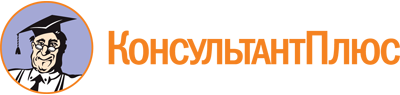 Приказ Минстроя России от 28.08.2020 N 485/пр
"Об утверждении критериев наличия (отсутствия) технической возможности установки индивидуального, общего (квартирного), коллективного (общедомового) приборов учета, а также формы акта обследования на предмет установления наличия (отсутствия) технической возможности установки таких приборов учета и порядка ее заполнения"
(Зарегистрировано в Минюсте России 15.09.2020 N 59849)Документ предоставлен КонсультантПлюс

www.consultant.ru

Дата сохранения: 28.07.2021
 